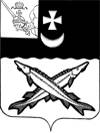 АДМИНИСТРАЦИЯ БЕЛОЗЕРСКОГО МУНИЦИПАЛЬНОГО ОКРУГА ВОЛОГОДСКОЙ ОБЛАСТИП О С Т А Н О В Л Е Н И ЕОт 06.10.2023 № 1212О наименовании элемента улично-дорожной сети на территории города БелозерскаВ соответствии с Федеральным законом от 6 октября 2003 года № 131-ФЗ «Об общих принципах организации местного самоуправления в Российской Федерации», на основании постановления Правительства Российской Федерации от 19 ноября 2014 года № 1221 «Об утверждении Правил присвоения, изменения и аннулирования адресов», руководствуясь статьёй 6 Устава округа, на основании результатов голосования жителей округа и депутатов Представительного Собрания округа ПОСТАНОВЛЯЮ:Присвоить элементу улично-дорожной сети на территории города Белозерска Белозерского муниципального округа, предусмотренному генеральным планом города Белозерска, утвержденным решением совета города Белозерска от 23.04.2008 № 291 (с последующими изменениями), расположенному от улицы Галаничева до улицы Первомайская, наименование: «переулок Южный». Отделу архитектуры и строительства администрации Белозерского муниципального округа в течение трех рабочих дней со дня принятия настоящего  постановления внести изменения об элементе улично-дорожной сети внести в  государственный адресный реестр.Присвоить элементу улично-дорожной сети следующий адрес: Российская Федерация, Вологодская область, Белозерский муниципальный округ, город Белозерск, переулок Южный.4. Настоящее  постановление  подлежит   опубликованию в газете «Белозерье» и размещению на официальном сайте Белозерского  муниципального  округа  в  информационно-телекоммуникационной  сети  «Интернет».Глава округа                                                                                Д.А. Соловьев                                                                                                                                              